PERCENTÁ a ÚROKOVANIEJožko si zarobil 3840 korún. Z tejto sumy dal 20% sestre. Koľko korún dal sestre? Strýko sa rozhodol, že si kúpi televízor za 20 000 korún. V hotovosti mal 3 400 korún. Zvyšnú sumu si požičal. Koľko percent tvorila požičaná suma z ceny televízora? A – 82%	B – 18%	C – 83%		D – 17%Z 1800 vyrobených žiaroviek bolo 5% chybných. Koľko vyrobených žiaroviek bolo bezchybných?Žiaci majú vyučovanie od 8,00 do 12,30. Medzi vyučovacími hodinami je jedna 15 – minútová a tri 10 – minútové prestávky. Koľko percent vyučovania tvoria prestávky?A – 16,6	B – 22,5	C – 6		D – 45Vypočítajte základ, keď 25% zo základu je 10 kg.Karol si uložil v sporiteľni na začiatku roka 12 000 Sk. Na konci roka mu k nim sporiteľňa priprísala 1680 Sk. Na akú ročnú úrokovú mieru (v %) mal Karol uložený vklad v sporiteľni?A – 7		B – 8		C – 10		D – 14Firma vyváža do zahraničia 35% svojej výroby, čo je 98 ton tovaru. Koľko ton tovaru tejto firmy ostáva na Slovensku? Jankov otec vložil 2.januára 2009 v banke na vkladnú knižku sumu 3000 €. Banka poskytuje pre vklady do 5000 € ročný úrok 0,30%. Jankov otec však peniaze vybral po 8 mesiacoch. Aký úrok v € mu pripočítali? A – 6€		B – 9€		C – 10€		D – 15€Z vkladu 2000€ bol úrok za 1 rok 18€. Aká bola ročná úroková miera v percentách? Žiaci 1. ročníka sa vážili. Triedna učiteľka zapísala zistené údaje do tabuľky. Koľko percent všetkých žiakov 1.roč. malo hmotnosť menšiu ako 21 kilogramov? 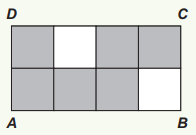 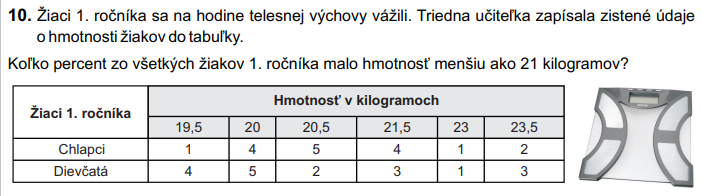 Na obrázku je obdĺžnik ABCD rozdelený na zhodné štvorce. Koľko percent obsahu obdĺžnika ABCD je vyfarbených sivou farbou?Počítačová zostava má veľkoobchodnú cenu 1200€. Maloobchodná cena je o 20% vyššia ako veľkoobchodná cena. Vypočítajte maloobchodnú cenu počítačovej zostavy v eurách. Rodina Kováčovcov si chce zobrať v banke hypotéku vo výške 100 000 eur. Banka si za spracovanie tejto hypotéky účtuje poplatok 0,79% z požičanej sumy. Koľko eur je tento poplatok?V tabuľke sú uvedené údaje o Milanových výdavkoch za darčeky v minulom roku. Tento rok Milan plánuje znížiť výdavky za darčeky o 15% oproti minulému roku. Koľko eur plánuje Milan minúť na darčeky tento rok? 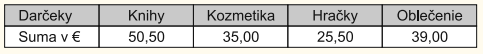 Jano, Alena a Karol spolu nazbierali 40% hmotnosti papiera z celej triedy. Jano nazbieral 93 kg, Alena nazbierala 81 kg a Karol nazbieral 96 kg. Koľko kg papiera nazbierali všetci žiaci tejto triedy?V tabuľke sú údaje o počte kníh pre mládež, ktoré sa predali za týždeň v kníhkupectve. Ktorý diagram vyjadruje správne predaj kníh v jednotlivých dňoch?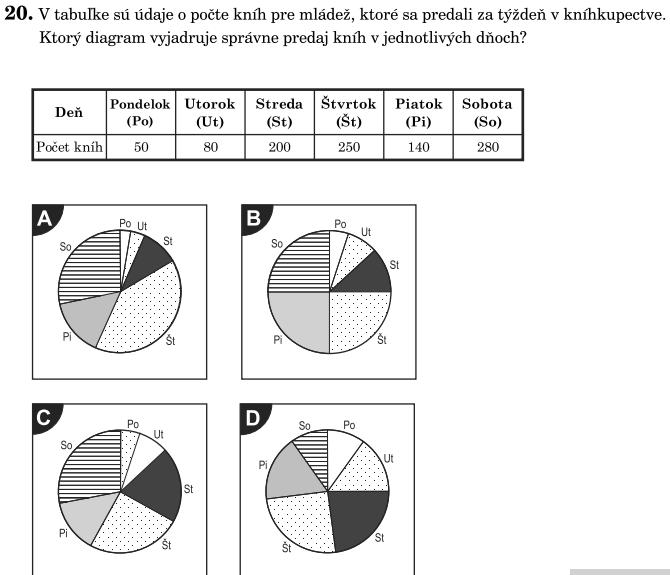 Graf znázorňuje rozdelenie počtu všetkých stromov podľa druhu, ktoré dobrovoľníci vysadili v mestskom parku. Koľko percent z celkového počtu vysadených stromov tvoria lipy? 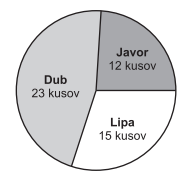 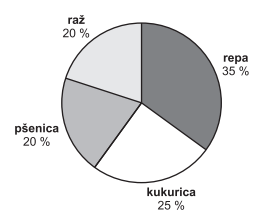 Graf znázorňuje rozdelenie poľnohospodárskej pôdy s rozlohou 48 hektárov, na ktorej boli vysiate štyri plodiny. Na koľkých ároch bola vysiata repa? Po zdražení o 40% stál zápisník 10,50€. Koľko eur by stál tento zápisník, keby namiesto o 40% zdražel len o 20%?A – 8,40€	B – 9,00€	C – 7,56€	D – 8,75€V tabuľke sú uvedení najlepší 4 brankári na MS v hádzanej v Chorvátsku. 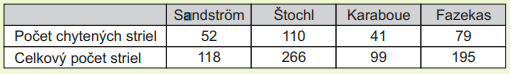 Vypočítajte percentuálnu úspešnosť jednotlivých brankárov v chytaní striel. Druhú najlepšiu percentuálnu úspešnosť má:A – Sandström		B – Štochl	C – Karaboue		D – FazekasKarol si šetril na tablet. Keď mal našetrených 178% zistil, že cenu tabletu znížili o 25%, takže si ho môže kúpiť hneď a ešte mu z ušetrených peňazí ostane 13€. Koľko eur stál tablet pred zlacnením? A – 206,25	B – 191,00	C – 220,00	D – 225,50V predajni mobilného operátora mali týždeň zliav. Mobilný telefón LF 34 zlacnel zo 769 € na 544 €. Približne o koľko percent klesla cena tohto mobilného telefónu? A – 70,7	B – 58,6	C – 41,3	D – 29,3V obchode predávajú 3 druhy koláčov: makový, tvarohový, lekvárový. Všetky stoja rovnako. Od včera platí nasledujúca ponuka: Ak si kúpite ľubovoľných 8 takýchto koláčov, zaplatíte len za 5. O koľko percent menej zaplatím teraz za 8 takýchto koláčov?V stĺpcovom diagrame je znázornené umiestnenie Petra Sagana v jednotlivých etapách Tour de France v roku 2016. Všetkých etáp bolo spolu 21. Koľko percent zo všetkých etáp predstavujú tie etapy, v ktorých skončil na 1. až 3. mieste? Výsledok zaokrúhlite na celé číslo.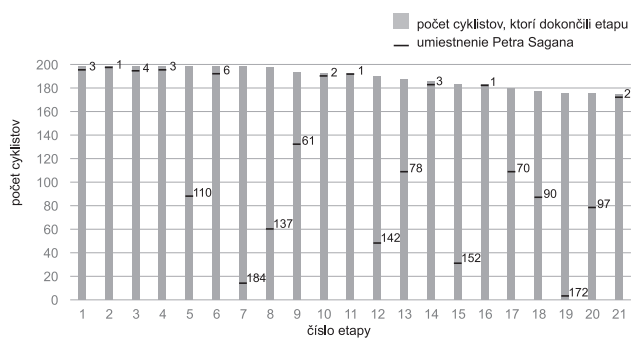 Na obrázku je stavba z kociek, pričom susedné kocky sa dotýkajú celými stenami a nie sú zlepené. Dvadsať žiakov malo odpovedať na otázku, z koľkých kociek je postavená táto stavba. Ich odpovede sú znázornené pomocou kruhového diagramu. Koľko percent žiakov odpovedalo správne? 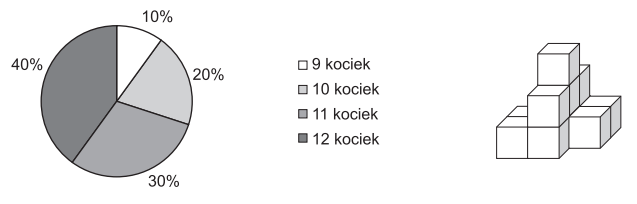 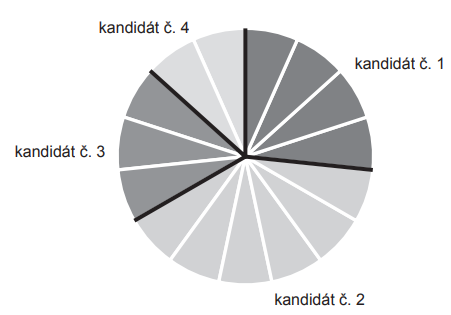 Na obrázku je kruhový diagram znázorňujúci, ako sú na tom štyria kandidáti na starostu po sčítaní 80 % hlasov. Najviac koľko percent hlasov môže teoreticky získať kandidát č. 3 po sčítaní všetkých hlasov? A – 32B – 36C – 40D - 30